Call to Order and Introductions: Kevin Thompson Called the meeting to order.Attendees:Kevin Thompson - PresidentSusan Verrett – Co-Rep Area 2Dennie Juillerat – Rep Area 3Joanne Michalec - Rep Area 4Brian Treece – Co-Rep Area 5Vida Ditter – Co-Rep Area 6Barry Schade – Co-Rep Area 6Jay Peterson – Co-Rep Area 6Steve Harvey – Rep Area 7Patty Wycoff – Neighborhood CoordinatorJeremy Staffeld - WebmasterJoEllyn Jolstad – Bryn Mawr BugleGuests:C. Terrence Anderson: Metro TransitGeorgia CadyAdditions to AgendaReport from Metro Transit on 9C bus line Motion to approve today’s agenda. Carried.Motion to approve last month’s minutes. Motion carried.Metro Transit ReportC. Terrence Anderson said that Metro Transit is recommending that the 9C line run along Olson Memorial Highway until the Bottineau (Blue Line) is completed.  Then the 9C line will be moved to travel along Glenwood Avenue (about 2019).  The stations on Olson Memorial Highway will be temporary ones, mostly using the ones already existing and which have no bumpouts.   The ones on Glenwood will have bumpouts, providing protection to passengers getting on and off the bus.  The Glenwood stations will be identified in 2018.  There will be a public meeting at the Harrison Neighborhood Community Center on Tuesday, October 18 to review the 9C line.  Decisions regarding the implementation of the other 9 bus lines that provide service to Bryn Mawr and Harrison have been delayed.  Metro Transit will re-review the over 100 responses it received on the various route 9 proposals and determine what would be best route.Treasurer’s ReportDennis Fazio reviewed expenditures and income over the past nine months against the 12 month budget set by BMNA.  For details of the financial reports, please go to BMNA.ORG.  Dennis indicated that he spends approximately 20 volunteer hours a month working on BMNA financial issues.  He feels that an accountant should be hired to gather and compile the financials for the Board.  He was encouraged to search and bring the best candidates for the officers of the Board to review and to make an offer.Neighborhood Coordinator ReportPatty Wycoff reminded the Board of the Sip and Stroll on Wednesday evening.  14 businesses are participating compared to 12 last year.  They are offering gifts at many of the businesses.  (Dennis Fazio, Treasurer, indicated that Patty should collect the names of the donors and the approximate value of the gifts.  The IRA considers such gifts as income, even though the gifts are distributed immediately).  Reminded the Board and all neighbors that the Harvest Dinner will be held on November 17.  BMNA will provide the turkeys, and the rest of the meal is pot luck.  Four turkeys will be bought.  Patty will cook one of the turkeys and will look to neighbors to cook the remaining 3 turkeys.  Saturnalia, another event sponsored by the BMNA will be held on December 10.  Had great success from an appeal on Nextdoor for folks to join the BMNA.  Will still be short of both membership and funding from previous years, but closer.  Bugle ReportJoEllyn Jolstad gave the Bugle Update. November article being written by Jessica Wiley, BMNA Vice President.  Big story will be the Harvest Dinner.  Area 3 Rep Dennie Juillerat will write a wrap up of the Garden Tour for the December issue.  School CommitteeReferendum will be placed before Minnesota residents to approve extension of existing referendum for another 9 years.  The referendum will not increase property taxes, but will provide the funding for the Minneapolis Public Schools to manage class sizes, provide supportive services and activities. The $74 million raised constitutes 13% of the school budget.  The amount will support an additional 591 teachers in classrooms, and 82 academic and behavioral specialists.  The schools committee asks the BMNA to endorse the referendum.  Such an endorsement of the referendum is within the authority of the BMNA.  Some discussion pro and con the referendum.  Motion made and passed.Garden Club Dennie Juillerat stated the Garden Club is working with a commercial grower to winter plants in the planters, but for this year, they will have to survive outside on their own.  The Garden Tour was a great success.Dennie and the volunteers on the Garden Tour were commended by the BMNA for their hard work on the neighborhood gardens and on a well-run Garden Tour.ROCPresented by Vida Ditter. Next meeting is October 25 at 6 pm at the conference room of the Harrison Neighborhood Association.Impound Lot - Citizens Advisory is being called back to review the planning and design phases of the shrinking of the Impound Lot.  Through the members of this committee, inform the neighborhoods on progress and time frames and plans.  Construction and development issues at Bassett Creek Valley station (one of 3 SLRT stations that requires vertical design) will be reviewed.  Complaints about property being used as a storage space (really ugly) on Fremont and Van White Blvd.  City currently reluctant to issue vacate orders, other work has greater priority.  But R0C will be sending a letter to Council Members Blong Yang and Lisa Goodman on the issue.  City is beginning to get inquiries from developers about properties within the Valley .  Unsightly parcels of land will act as a deterrent to developers.  ROC will petition to have the trucks, dumpsters and such moved off site.   Current zoning does not permit these uses, that the sites were bought to flip for profit.   ROC will be writing the council members asking them to request the sites be cleared per zoning for the property.  The Leef Properties new owner, David Wellington, will/or has already sold a portion of the Leef properties to Art Space which intends to build living/art spaces for rent.   Impound Lot Citizens Advisory is being called back to review the planning and design phases of the shrinking of the Impound Lot, and through the members of this committee to inform the neighborhoods on progress and time frames and plans.  Metro Transit will give a review of their plans and listen to concerns expressed by the neighbors.  The presentation will take place at the Harrison Community Center.  Glenwood Avenue being resurfaced.  ROC and HNA being given an opportunity to identify a wish list, e.g. bus stops or bike lanes, etc. before resurfacing begins.   Metro Transit will give a review of their plans and listen to concerns expressed by the neighbors.  The presentation will take place at the Harrison Community Center on October 18.  Budget  Lively discussion of whether or what additional activities BMNA might sanction to bring more money for the neighborhood.  Some suggestions:Membership kick-off eventMusical event/concertThere is a microbrewery opening soon, set an event for the neighborhoodDiscussion to be continuedMotion to adjourn. Seconded. Meeting adjourned.		NEXT BOARD MEETING: 	Wednesday, November 9th, 2016       6:30 p.m., Bryn Mawr ElementaryUPCOMING EVENTS:  	Harvest Dinner, November 17, 2016		Saturnalia, December 10, 2016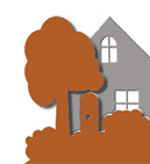 BRYN MAWR NEIGHBORHOOD ASSOCIATION Board Meeting AgendaWednesday, October 12, 2016 6:45– 8:30 PMBryn Mawr Elementary